О муниципальной программе Алатырского муниципального округа«Цифровое общество Алатырского муниципального округа»В соответствии с Бюджетным кодексом Российской Федерации, постановлением администрации Алатырского муниципального округа от 30 декабря 2022 года № 8 «Об утверждении Порядка разработки, реализации и оценки эффективности муниципальных программ Алатырского муниципального округа», администрация Алатырского муниципального округапостановляет:Утвердить прилагаемую муниципальную программу Алатырского муниципального округа «Цифровое общество Алатырского муниципального округа».Утвердить ответственным исполнителем муниципальной программы отдел культуры, по делам национальностей, спорта и информационного обеспечения администрации Алатырского муниципального округа.Финансовому отделу администрации Алатырского муниципального округа при формировании проекта бюджета Алатырского муниципального округа на очередной финансовый год и плановый период предусматривать бюджетные ассигнования на реализацию муниципальной программы Алатырского муниципального округа «Цифровое общество Алатырского муниципального округа».Признать утратившим силу постановления администрации Алатырского района:- от 25.12.2018 № 398 «Об утверждении муниципальной программы Алатырского района "Цифровое общество Алатырского района»;- от 19.03.2020 № 104 «О внесении изменений в постановление администрации Алатырского района № 398 от 25.12.2018 «Об утверждении муниципальной программы Алатырского района «Цифровое общество Алатырского района»;- от 24.04.2020 № 172 «О внесении изменений в постановление администрации Алатырского района № 398 от 25.12.2018 «Об утверждении муниципальной программы Алатырского района "Цифровое общество Алатырского района»;- от 23.11.2020 № 391 «О внесении изменений в постановление администрации Алатырского района № 398 от 25.12.2018 «Об утверждении муниципальной программы Алатырского района "Цифровое общество Алатырского района».Контроль за выполнением настоящего постановления возложить на заместителя главы администрации – начальника отдела социального развития, опеки и попечительства администрации Алатырского муниципального округа.Настоящее постановление вступает в силу после его официального опубликования, и распространяется на правоотношения, возникшие с 1 января 2023 года.Глава Алатырского муниципального округа                                                 Н.И. ШпилеваяУтвержденапостановлением администрации Алатырского муниципального округа от __.02.2023 № ___Муниципальная программаАлатырского муниципального округа«Цифровое общество Алатырского муниципального округа»Начальник отдела культуры, по делам национальностей, спорта и информационного обеспечения                                                       А.Ю. Никитина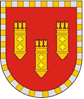 АДМИНИСТРАЦИЯ АЛАТЫРСКОГО МУНИЦИПАЛЬНОГО ОКРУГАЧУВАШСКОЙ РЕСПУБЛИКИПОСТАНОВЛЕНИЕ__.02.2023 № ___г. АлатырьУЛАТӐР МУНИЦИПАЛИТЕТ ОКРУГӖН АДМИНИСТРАЦИЙӖЧӐВАШ РЕСПУБЛИКИНЙЫШĂНУ__.02.2023 № ___Улатӑр г.Ответственный исполнитель муниципальной программыОтдел культуры, по делам национальностей, спорта и информационного обеспечения администрации Алатырского муниципального округаДата составления проекта муниципальной программыфевраль 2023 годаНепосредственный исполнитель муниципальной программыВедущий специалист - эксперт отдела культуры, по делам национальностей, спорта и информационного обеспечения администрации Алатырского муниципального округа А.А. Бечин(тел. 8 (83531) 2-24-98 e-mail: alatr_info@cap.ru)